 	Deer Creek Farm Homeowners Association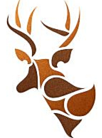 Financial ReportSeptember 2023This report represents the official financial status of the Deer Creek Farm HOA through August 24, 2023. It covers the period from July 23 to August 24.BANK BALANCE LEDGERThe following revenues were received during the period. NoneThe following expenses were incurred during the period. NoneThe bank balance as of August 24, 2023 Statement is $3,440.19The following expenses have been approved but are outstanding to the bank balance.NoneThe following revenues were received but will show up in the next bank statement. NoneACTIVITIESHome at 3650 Pine Meadow Ave (John & Christine Humphrey) Closed on August 18. The new owner is Nancy Ray.The HOA has been notified that 1st Bank will begin charging a $2.00 monthly fee for the debit card used by the HOA beginning Oct 21, 2023.APPROVED BUDGET VS. ACTUALThe following tables compares the Year-to-Date Revenues and Expenses to the approved 2023 Budget.Carry over from the 2022 fiscal year was $4,851.20.REVENUES:EXPENSES:Note 1: Website paid up through 4Q2023.Ending Bank Balance of $3,440.19Submitted by :	 Ken Kush		Ken Kush		Finance ChairLINE ITEMREVENUESBUDGETACTUALDIFFERENCE1Annual Assessment$2,150$2,1502Transfer Document Fees$550-$5503Late Payment Penalties, Fines$20.00$204Other IncomeChipper DayDumpster Day5Special AssessmentsTOTAL REVENUES:$2,700$2,170-$530LINE ITEMEXPENSESBUDGETACTUALDIFFERENCE1Administration$50$20.66$29.342Annual Meeting$157.94-157.943Bank Fees4Delinquency Mailers$23$23.005Dumpster Day$500$500.006Dumpster Social7Legal$800$2,464.41-$1,664.419Liability Insurance$932$938.00-$6.0010Office Supplies$25$25.0011Secretary of State$10$10.0012Website (Note 1)$360$360.0013Special Projects (chipper day)Chipper dayTOTAL EXPENSES$2,700$3,581.01-$881.01